PETEK, 22. 5. 2020…..DELO NA DOMU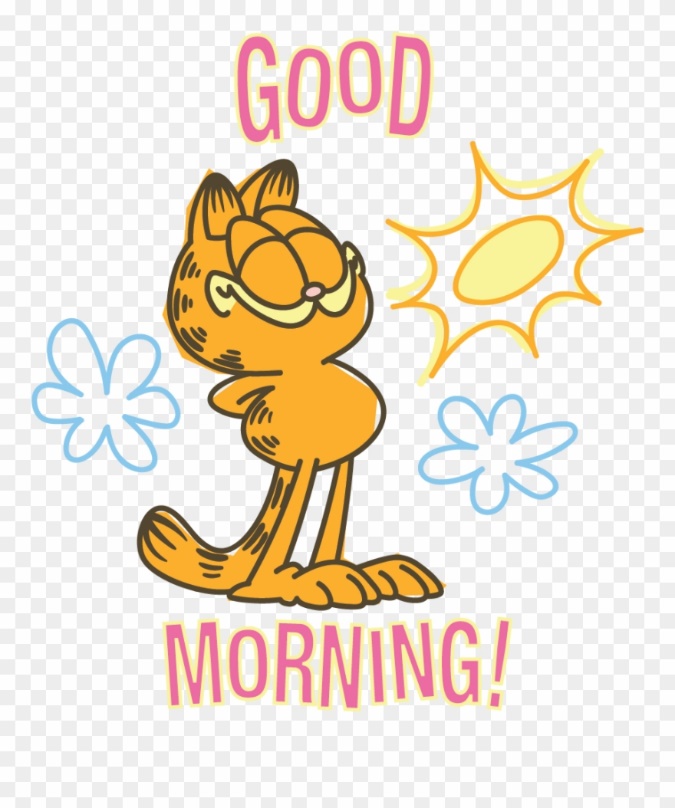 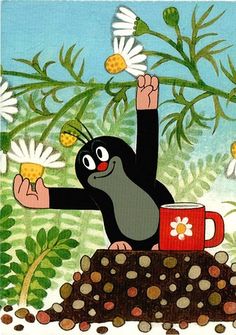 PETKOV  URNIK:NIT, TJA, SLJ, 2 URI MAT, DRUNIT   VSEBINSKI SKLOP: ŽIVA BITJA                                                                                        NITOCENJEVANJE PO VIDEOKLICUOSTALI PA:Ponovimo ustno po vprašanjih iz učnih listov V hišo in iz nje (ali dokonča odgovore, kdor še ni).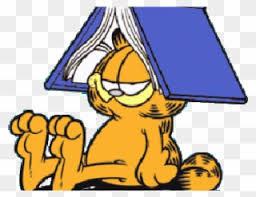 PAVZA……TJA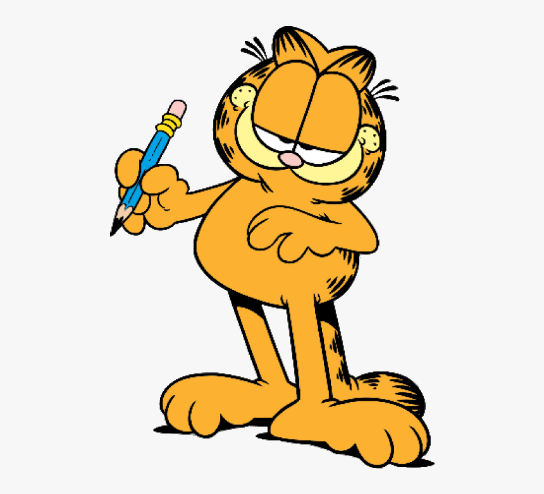 PAVZA…..URA  SLJZEMLJEPISNA IMENACILJI:razvijamo pravopisno zmožnost tako, da ob zapisanih primerih ugotavljamo in usvajamo, kako pišemo bližnja znana enobesedna zemljepisna imena,poznamo nekaj osnovnih popravnih znamenj, npr. popravi.korak: PREBERI:VEMO ŽE, DA OSEBNA IMENA PIŠEMO Z VELIKO ZAČETNICO. GRE ZA IMENA OSEB, PREBIVALCEV in VZDEVKE. Na primer: Mojca, Kekec, Janja, ptiček Piki, muc Garfi, Slovenci, Italijani, Tibi (Tibor)KO PA POIMENUJEMO KRAJE, VZPETINE, DRŽAVE, CELINE, PLANETE…TUDI TE PIŠEMO Z VELIKO. TO SO ZEMLJEPISNA IMENA. Na primer: Ljubljana, Logatec, Slovenija, Evropa, Triglav. korak: PREBERI V UČBENIKU, STR. 19 razlago o zemljepisnih imenih.korak: REŠI NALOGE V DZ (Piši s pisanimi črkami!) :* STR.64/1.A,B* STR.65/2., 3.** DODATNO: DZ, STR. 66/5.PAVZA…2 URI MATPRIPRAVI DZ 3. DEL  ZA MATEMATIKO, ZVEZEK IN PUŠČICO                                                                   MATEMATIKA: MNOŽIMO Z VEČKRATNIKI ŠTEVILA 10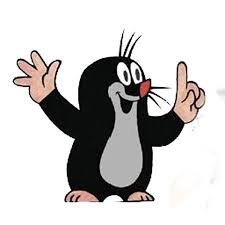 pisno množimo z večkratniki števila 10 v množici naravnih               števil do 10 000Odpreš zvezek in napišeš Vaja. Rešiš naloge iz dz:* str. 46/7. naloga v zvezek (v dz rešitve)          Pomagam nekaj primerov:                                                             https://youtu.be/9LnsCcFKF1w           2. Rešiš naloge v DZ:          * str. 47/10., 11.          * str.48/12.           *** dodatno: 5., 6., 9., 10.sledi pavza…….DOMAČA POKRAJINA                                                                            DRUPRIPRAVI PUŠČICO, UČBENIK ZA DRUŽBO, ZVEZEK, računalnikKORAK : PREBERI :Domača pokrajina je območje, kjer živiš s svojo družino, kjer živijo tvoji sosedi in prijatelji.  To so poleg tvojega kraja lahko tudi kraji, ki jih pogosto obiščete ti in drugi krajani zaradi  šole, dela, zdravstvene oskrbe ali v prostem času. Poleg krajev/naselij so v domači pokrajini še vzpetine, ravnine, vode, polja, travniki, gozdovi, ceste, železnice…2. KORAK : PREBERI V UČBENIKU, STR. 60, kako Tomaž opisuje svojo domačo pokrajino…3. KORAK : NAPIŠI V ZVEZEK NASLOV:MOJA DOMAČA POKRAJINA4. KORAK: S POMOČJO ZEMLJEVIDA ŠE TI NA KRATKO OPIŠI SVOJO DOMAČO POKRAJINO (Piši lepo s pisanimi črkami.) (Kje si se rodil/a, kje živiš, kam hodiš v šolo, na treninge, kam hodite s starši po nakupih, v prostem času, kam hodiš k prijateljem na obisk, k sorodnikom, kam hodite v naravo, na okoliške vzpetine, do kod si se že peljal/a z vlakom, v katerih bližnjih krajih si že bil/a?)https://www.google.si/maps/search/ZEMLJEVID+OB%C4%8CINE+LOGATEC/@45.9547811,13.9980366,10.54zp. s. Prosim, če mi zapis v zvezku fotografiraš in pošlješ na vpogled. Pozdravček. Karmen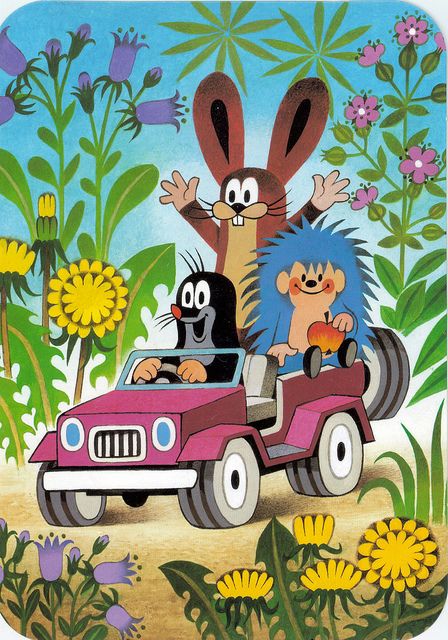 TO JE ZA DANES VSE! USPELO TI JE! SEDAJ PA NA LEPŠE…. Učni cilji:znam opredeliti domačo pokrajino prostorsko, funkcionalno;spoznam oblike združevanja in sodelovanja med ljudmi v skupnosti (občina, skupnosti);opišem nekatere značilnosti in razlike med naselji v domači pokrajini (občinsko središče, mesto, vas).